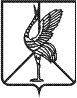 Совет городского поселения «Шерловогорское»РЕШЕНИЕ31 августа 2016 года                                                                                   № 329поселок городского типа Шерловая ГораОб утверждении прогнозного плана приватизации муниципального имуществагородского поселения «Шерловогорское» на 2016 годРуководствуясь Федеральным законом от 06.10.2003 года № 131-ФЗ «Об общих принципах организации местного самоуправления в Российской Федерации», Федеральным законом от 21.12.2001 года № 178-ФЗ «О приватизации государственного и муниципального имущества»,  ч. 3 ст. 8 и ст. 39 Устава городского поселения «Шерловогорское», Положением «О порядке управления и распоряжения имуществом, находящимся в собственности  городского поселения «Шерловогорское», утвержденного Советом городского поселения «Шерловогорское» от 29.03.2011 года № 192, Совет городского поселения «Шерловогорское» решил:1.Утвердить прогнозный план приватизации муниципального имущества, городского поселения «Шерловогорское» на 2016 год.2. Признать утратившими силу:- решение Совета городское поселение «Шерловогорское» от 27.03.2012 года № 28 «Об утверждении прогнозного плана приватизации имущества, находящегося в собственности городского поселения «Шерловогорское» на 2012 год»;- решение Совета городское поселение «Шерловогорское» от 02.07.2013 года № 111 «Об утверждении прогнозного плана приватизации муниципального имущества городского поселения «Шерловогорское» на 2013 год»; - решение Совета городское поселение «Шерловогорское» от 25.12.2013 года № 145 «Об утверждении прогнозного плана приватизации муниципального имущества городского поселения «Шерловогорское» на 2014 год»;- решение Совета городское поселение «Шерловогорское» от  08.12.2014 года  № 191 «О внесении изменений в прогнозный план приватизации муниципального имущества городского поселения «Шерловогорское» на 2014 год»;- решение Совета городское поселение «Шерловогорское» от 24.03.2015 года № 238 «Об утверждении прогнозного плана приватизации муниципального имущества городского поселения «Шерловогорское» на 2015 год»;- решение Совета городское поселение «Шерловогорское» от 24.04.2015 года № 249 «О внесении изменений в прогнозный план приватизации муниципального имущества городского поселения «Шерловогорское» на 2015 год».3. Настоящее решение вступает в силу на следующий день после дня его официального опубликования (обнародования).4. Настоящее решение  разместить (опубликовать) на официальном сайте администрации городского поселения «Шерловогорское» в информационно-телекоммуникационной сети «Интернет».Глава городского поселения «Шерловогорское»                                                        Н. Ю. ЧернолиховаПРИЛОЖЕНИЕк решения Совета городского                                                                                                                                                                                                                                                                               поселения «Шерловогорское»                                              от 31.08.2016 года № 329Прогнозный план приватизации муниципального имущества, городского поселения «Шерловогорское» на 2016 год№ п/пнаименование имуществахарактеристикаспособ приватизациипредполагаемые сроки приватизацииОриентировочная стоимость продажи, т.р.3.Нежилое помещение, расположенное по адресу: п.г.т. Шерловая Гора, ул. Большое Садовое Кольцо, д.15 помещение 1 Нежилое помещение, назначение – по назначению, площадь помещения – 73,7 кв.м., год постройки 1968г, состояние - удовлетворительное, износ здания по техпаспорту 38% аукционквартал420,0